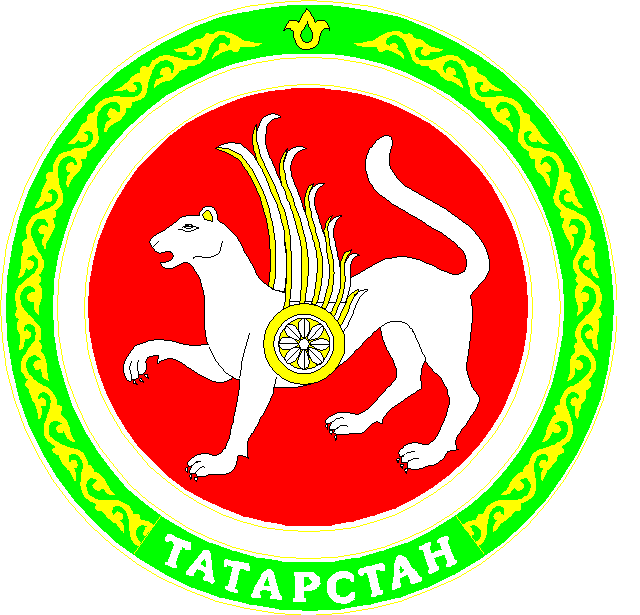 РЕШЕНИЕ№67								                   3 сентября 2021 годаО перечне избирательных участков и адресах (описаниях мест), в которых проводится голосование с использованием дополнительной формы голосования на выборах, назначенных на 19 сентября 2021 годаНа основании обращений органов местного самоуправления и в соответствии с пунктом 1.4 Положения об особенностях голосования, установления итогов голосования при проведении голосования на выборах, референдумах, назначенных на 19 сентября 2021 года, в течение нескольких дней подряд, утвержденного постановлением Центральной избирательной комиссии Российской Федерации от 1 июля 2021 года 
№ 13/103-8, территориальная избирательная комиссия Мамадышского района Республики Татарстан р е ш и л а:1. Утвердить перечень избирательных участков и адреса (описания мест) (далее – Перечень) для проведения голосования с использованием дополнительных форм голосования 17 и 18 сентября 2021 года групп избирателей, которые проживают (находятся) в населенных пунктах и иных местах, где отсутствуют помещения для голосования и транспортное сообщение с которыми затруднено (приложение 1).2. Направить настоящее решение и Перечень на согласование в Центральную избирательную комиссию Республики Татарстан.3. Разместить настоящее решение на сайте Мамадышского муниципального района Портала муниципальных образований Республики Татарстан в информационно-телекоммуникационной сети «Интернет» по веб-адресу: http://mamadysh.tatarstan.ru/. Председатель территориальнойизбирательной комиссииМамадышского района Республики Татарстан 				___________	П.А.СмирновСекретарь	территориальнойизбирательной комиссии Мамадышского района Республики Татарстан 				____________	Р.З. Филиппова